ОСВЕТИТЕЛЬ ТАБЛИЦ ДЛЯ ИССЛЕДОВАНИЯ ОСТРОТЫ ЗРЕНИЯ ОТИЗ-40-01 (ИСП.2)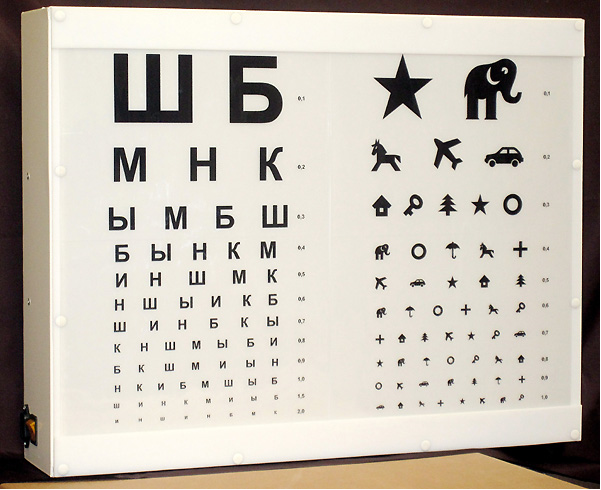 	Осветитель таблиц для исследования остроты зрения ОТИЗ-40-01
 предназначен для равномерного освещения таблиц с тестовыми знаками при подборе средств коррекции зрения в офтальмологических отделениях клиник и больниц, в офтальмологических кабинетах поликлиник, в пунктах подбора очков при магазинах-салонах «Оптика» при подборе очков оптометристами, при массовых обследованиях и профосмотрах.	ОТИЗ-40-01 (исп.2) рекомендован Министерством Здравоохранения РФ к применению в медицинской практике  и имеет декларацию о соответствии и регистрационное удостоверение.     ТЕХНИЧЕСКИЕ ХАРАКТЕРИСТИКИОбщая потребляемая мощность люминесцентных ламп, установленных в осветителе составляет не более 40Вт.Освещенность в центре поверхности для крепления таблиц должна быть не менее 700лк.Осветитель работает от электрической сети переменного тока частотой 50Гц с номинальным напряжением 220В. При снижении напряжения более чем на 20%, лампы могут не зажигаться.Габаритные размеры корпуса осветителя не более:- в транспортном положении	690х140х560мм;- в рабочем положении		640х127х490мм.Масса не более 7.5кг.Электробезопасность осветителя выполнена по классу защиты I, тип В с защитным заземлением ГОСТ 30324.0-95 «Изделия медицинские электрические. Общие требования безопасности».Климатическое исполнение осветителя УХЛ4.2 по ГОСТ15150-69. Оптимальная температура эксплуатации люминесцентных ламп от +18ºС до +25ºС, при температуре ниже +5ºС лампы могут не зажигаться.КОМПЛЕКТНОСТЬОсветитель таблиц (корпус металлический)	                                    1 шт;заслонка							                        1шт;указка							                                    1шт;таблицы для исследования остроты зрения вдаль (пластик)    *) 	1компл;таблица для исследования остроты зрения вблизи (пластик)   *)          1шт;набор крепежных изделий					                        1компл;паспорт							                        1экз.*) Входят в комплект поставки, при наличии заявки потребителя